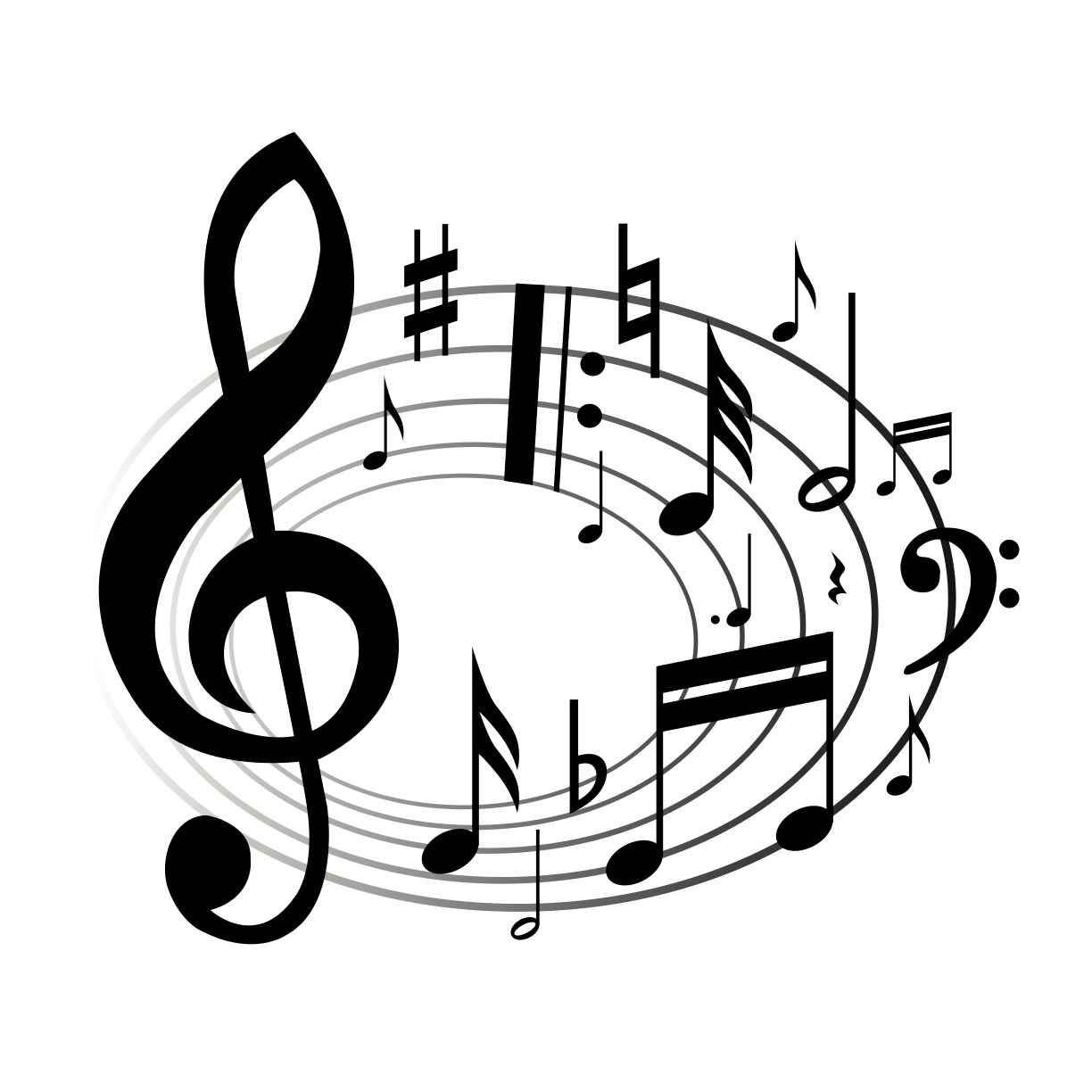 OSWOIĆ  STRES !Stres jest obecny w życiu każdego człowieka. Jest reakcją na sytuacje trudne lub uznawane za trudne.Kiedy człowiek staje przed zadaniami wymagającymi zwiększonego wysiłku fizycznego i psychicznego, włącza się mechanizm stresu :  egzaminy, klasówki, odpowiedzi przy tablicy, konkursy, wystąpienia  publiczne, zawody sportowe, trudne lub ważne rozmowy, relacje z innymi ludźmi itp.   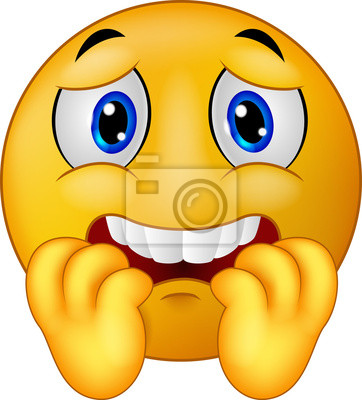 W wymienionych sytuacjach stres może stać  się naszym sprzymierzeńcem lub wrogiem. Bywa tak, że stres działa na nas pozytywnie, wywołuje podekscytowanie, rozjaśnia się nam w głowie, polepsza się uwaga i koncentracja, szybciej zapamiętujemy i szybciej reagujemy, zwiększa się siła naszych mięśni, mamy poczucie siły, świadomość mocy, która pozwala zmierzyć  się z wyzwaniami, trudnymi dla nas sytuacjami.  Często jedna sytuacja stresująca przekracza granicę wytrzymałości  danego człowieka                     i pojawiają  się wtedy takie objawy jak: uczucie pustki w głowie, zaburzenia pamięci i koncentracji, brak możliwości zrozumienia nawet prostych poleceń, zagubienie i przerażenie, przyspieszenie akcji serca, wzrost ciśnienia krwi, zwiększone wydzielanie potu, przyspieszenie oddechu, wzrost                       napięcia mięśniowego, chęć ucieczki, płacz, ból brzucha, biegunka, suchość                                                         w ustach, zawroty głowy, omdlenia, zaburzenia artykulacji itp. 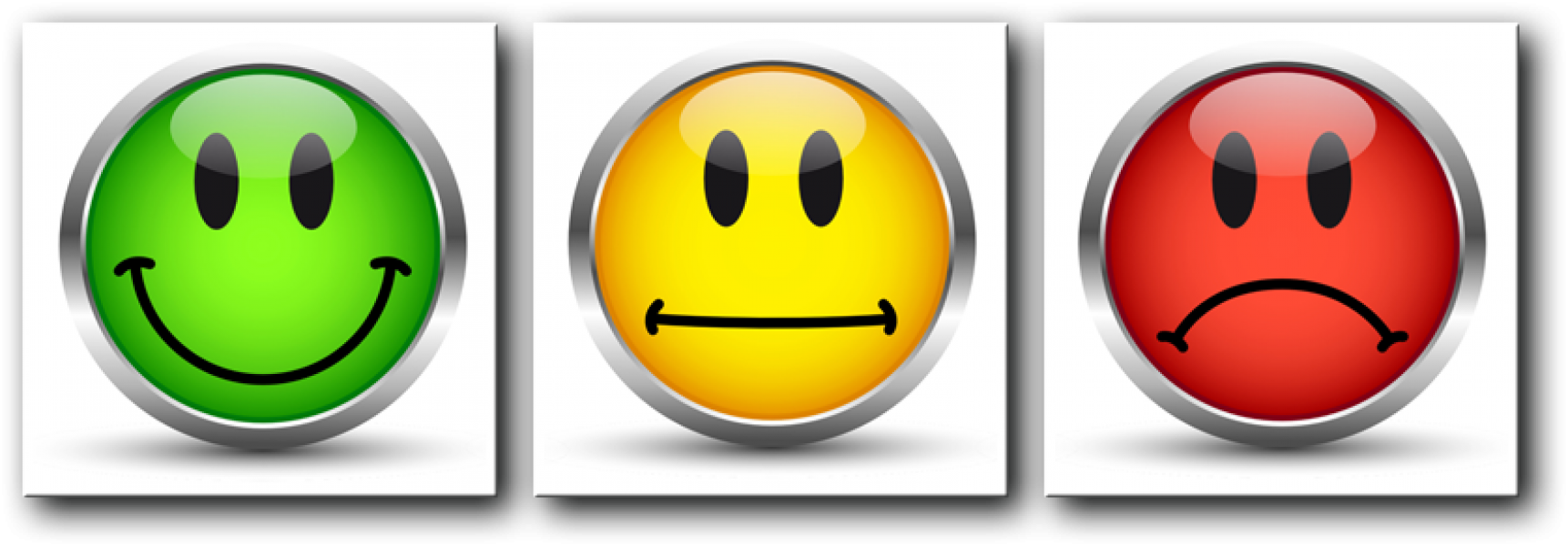   To w jaki sposób radzimy sobie w trudnych sytuacjach  zależy  między innymi od:subiektywnej wartości danej sytuacji np. egzamin, konkurs, rozmowa o pracę. Im jest ona  większa, tym  silniejsze przeżywanie stresu,     naszej indywidualnej odporności, wrodzonych predyspozycji, np. dla niektórych osób                           publiczny występ jest zadaniem paraliżującym,  dla innych przyjemnością,    samooceny, pozytywnego lub negatywnego myślenia, wiary we własną skuteczność, przekonania o pozytywnym wpływie na rozwój wydarzeń.  wysiłku i pracy włożonej w oswajanie stresu, szukania sposobów redukcji napięcia, relaksacji,umiejętności interpersonalnych, typu osobowości. Mniejszą odporność wykazują osoby zamknięte w sobie, traktujące zmianę jako zagrożenie, unikające kontaktów, ludzie nieśmiali i melancholijni- tzw. wrażliwcy. Dobrze radzą sobie ze stresem osoby otwarte, poszukujące nowych doświadczeń, optymiści.wsparcia emocjonalnego bliskich osób np. rodziców, polegającego na wysłuchaniu, okazaniu zrozumienia, pocieszeniu.Szczególnym rodzajem stresu,  połączonym z lękiem, obawą  zdenerwowaniem jest trema, która jest zjawiskiem powszechnym, dotyczy większości z nas. Ogarnia ludzi między innymi  przed występem publicznym, egzaminem, ważną rozmową. Często utrudnia koncentrację i możliwości działania.  Występy publiczne, koncerty, przesłuchania, egzaminy,  konkursy to codzienność uczniów szkół muzycznych. Efektywne funkcjonowanie muzyka na scenie jest skutkiem kompleksowych, celowych i długofalowych działań polegających na przygotowaniu się do występu pod kątem muzycznym ( ćwiczenia i praca nad utworem), fizycznym ( dbanie o kondycję fizyczną)                                 i psychicznym ( praca nad sobą, budowanie odpowiedniego nastawienia do występu ). Wymienione sfery są nierozerwalnie związane ze sobą i wpływają na jakość występu. Do czynników sprzyjających dobremu wykonaniu utworu na scenie należą: rzetelne przygotowanie się od strony techniczno-warsztatowej, dobra pamięć i umiejętność  długotrwałej koncentracji na wykonywanym zadaniu, brak zmęczenia, dobre fizyczne samopoczucie pozytywne przekonanie osoby na temat siebie,  własnych zdolności, własnej skuteczności                               i możliwości kontroli sytuacji, optymizm, dobre relacje z innymi.                                                                       Na nieudany  występ może wpłynąć: niedopracowanie utworów, mało systematyczna praca, zwątpienie w powodzenie i własne zdolności muzyczne, wygórowane oczekiwania otoczenia ucznia, ogólne zmęczenie i wyczerpanie, mała ilość snu, nieodpowiednia organizacja pracy                       i odpoczynku, złe odżywianie się, obniżony nastrój z powodu braku zrozumienia – jakość relacji                 z osobami bliskimi, ważnymi odbija się na kondycji psychicznej i fizycznej wykonawcy. Zjawisko tremy jest problemem powszechnym wśród uczniów szkół muzycznych, dotyczy większości występujących. Trema jednak nie musi nam przeszkadzać, można spróbować wykorzystać ja na naszą korzyść. Nie jest to łatwe, ale nie niemożliwe. Kilka wskazówek:Dobre przygotowanie – trema wiąże się przede wszystkim z tym, czy i na ile czujemy   się  przygotowani  do egzaminu, konkursu, koncertu. Dlatego też warto opanować wymagany materiał z odpowiednim wyprzedzeniem, na tyle by czuć się pewnie, warto nauczyć  się go doskonale na pamięć.   Warto tez ćwicząc dokonywać wizualizacji, czyli wyobrażenia sobie przebiegu występu, komisji, momentu wejścia i wyjścia z sali.                        To pozwala na przeżywanie stresu w wyobraźni i oswajanie się z nim. Ważne również jest systematyczne, mądre ćwiczenie, koncentracja i skupienie na wykonywanym utworze, zwłaszcza na jego najtrudniejszych momentach. Jeśli nie wyrobimy w sobie koncentracji, skupienia podczas systematycznych ćwiczeń w domu, to może również zabraknąć  tej koncentracji podczas występu.Oswojenie sytuacji występu – aby uodpornić się na różne czynniki podnoszące poziom stresu podczas występu dobrze jest często występować np. przed bliskimi ( rodzice, rodzeństwo, przyjaciele), warto również robić jak najwięcej prób, można nagrywać swój występ  i później go analizować, można  ćwiczyć zmieniając miejsce, ustawienie pulpitu                            ( organizm wtedy łatwiej przystosowuje się do różnych warunków).Koncentracja na występie – w czasie występu należy dążyć  do takiej koncentracji                             i skupienia, które nie pozwolą  nikomu i niczemu nas rozproszyć, należy myśleć tylko                       i wyłącznie o utworze, który się gra, trzeba nauczyć się również akceptacji czynników zakłócających występ, na który nie mamy wpływu ( dźwięk dzwonka, hałas na korytarzu, zamykanie drzwi itp.), jeśli w czasie występu zdarzy się błąd, pomyłka, nie skupiamy się na tym, myślimy o dalszej części utworu. Przygotowanie przed egzaminem – w przeddzień egzaminu warto przygotować ubranie, potrzebne rzeczy, które musimy zabrać ze sobą. Dzień przed  egzaminem czy innym ważnym występem należy się porządnie wyspać, pójść na spacer, posłuchać ulubionej muzyki lub wykonać  ulubioną  przez siebie czynność. Ważne aby w dniu występu być wypoczętym, dotlenionym, w dobrym humorze. Pozytywny nastrój powoduje, że umysł pracuje wydajniej, sprawniej działa pamięć, łatwiej kierować uwagą. W dniu egzaminu należy zjeść pełnowartościowy posiłek.Myślenie pozytywne  -  należy przyjąć  założenie, że mamy  do przekazania coś ciekawego a słuchacze są do  nas pozytywnie nastawieni, Dobrze jest unikać  myśli typu „nie dam rady” , „na pewno się pomylę lub coś zapomnę” na korzyść sformułowań typu                 „dam radę”, „ zagram najlepiej jak potrafię”( można wykorzystać „ Mocarty” zamieszczone poniżej).Co może zrobić  rodzic,  aby pomóc dziecku zminimalizować  skutki stresu ?Znaczący wpływ na rozwój, powodzenie w nauce (również w nauce muzyki) i osiągnięcia szkolne dziecka ma postawa rodziców –  wsparcie,  zaangażowanie, umiejętność  motywowania swojego dziecka do aktywności muzycznej. Jeśli dziecko ma zaspokojoną potrzebę bezpieczeństwa, miłości, akceptacji i uznania, lepiej radzi sobie w sytuacjach trudnych, lepiej radzi sobie ze stresem.                   Ponieważ życie bez lęku nie jest możliwe,  to zapewniając dziecku poczucie bezpieczeństwa czynimy je  silniejszym   i odważnym.  Dzieci potrzebują wokół siebie ludzi, którzy akceptują ich lęki, traktują je poważnie i pomagają  w ich pokonaniu. Gotowość  do poznawania nowych sytuacji, do radzenia sobie z niepewnością i strachem jest tym większa, im bardziej bezpiecznie czuje się dziecko w obecności osób znaczących ( zwłaszcza rodziców, ale też nauczycieli , rówieśników) i im więcej zaufania ma do otoczenia i do siebie. Jeśli doświadczy, że zawsze jest akceptowane, niezależnie od tego czy spełnia zewnętrzne oczekiwania, czy się boi, czy popełnia błędy – będzie lepiej przygotowane do rozwijania swojego potencjału i nie utraci pewności siebie w przypadku porażki lub  trudności życiowych. Ważne zatem jest:Budowanie ciepłych, wspierających interakcji z dzieckiem, dając mu poczucie bezpieczeństwa, pomoc, podporę, oparcie i miłość.Angażowanie się w lekcje gry na instrumencie oraz pomoc (zwłaszcza młodszemu dziecku)                        w ćwiczeniach  w domu, inwestując swój czas. Warto zachęcać i od najmłodszych lat wyrabiać  nawyk systematycznego ćwiczenia. Jeśli to jest możliwe warto wspólnie muzykować.Motywowanie do codziennych, żmudnych ćwiczeń. Podkreślanie znaczenia dobrego przygotowania w redukcji tremy.Docenianie wkładu pracy dziecka w przygotowanie do lekcji, egzaminów. Stawianie dziecku wymagań adekwatnych do jego możliwości. Zbyt wysokie lub zbyt niskie wymagania demotywują  dziecko.Wyrażanie radości, zachwytu i podziwu dla muzycznej aktywności dziecka.Wystrzeganie się porównywania dziecka z innymi uczniami, kolegami. Każde dziecko jest inne, niepowtarzalne, każde dziecko przyswaja wiedzę w różnym tempie. Porównywanie może tylko wzbudzić niezdrowe odruchy rywalizacji i negatywne emocje, które z kolei wpływają  na budowanie niskiej samooceny i obniżenie motywacji do gry. Akcentowanie wszystkich sukcesów i osiągnięć  dziecka, podkreślanie jego mocnych stron, ważne jest by dziecko odczuło, że rodzice w niego wierzą.Ukazywanie dziecku korzyści płynących z kształcenia muzycznego oraz aktywności muzycznej, która;Wspiera rozwój inteligencji- regularna gra na instrumencie wpływa na koordynacje obu półkul mózgowych, co bardzo korzystnie wpływa na rozwój intelektualny, wydajność  mózguRozwija poznawczoWzmacnia koncentrację   uwagiWspiera rozwój  emocjonalny  i społeczny  Kształtuje dodatnie cechy  charakteru i woli, wyrabia cierpliwość, wytrwałość, odwagę, odporność na trud i zmęczenie, które przydadzą się w dorosłym życiuDziała terapeutycznie, rozładowuje napięcie emocjonalne, niepokoje i lęki u dzieci, kształtuje wrażliwość na piękno.Wyrabianie u dziecka nawyku pozytywnego myślenia, poprzez wielokrotne powtarzanie „motywatorów” występu artystycznego tzw. „Mocarty”( zamieszczone poniżej).Przerobienie z dzieckiem ćwiczeń  wzmacniających samoakceptację, oddechowych, relaksacyjnych, wizualizację (  przykłady  zamieszczone  poniżej).Zadbanie przed egzaminem czy innym ważnym występem o odpowiednią  ilość snu, właściwe odżywianie, relaks i odpoczynek, pomoc w przygotowaniu ubrania i innych niezbędnych rzeczy potrzebnych w trakcie egzaminu czy występu.W miarę możliwości i potrzeb dziecka towarzyszenie mu w dniu egzaminu, koncertu, konkursu, dawanie dziecku wsparcia,  zrobienie z tego wydarzenia „małego święta”, wyrażanie radości z sukcesów oraz pomoc w poradzeniu sobie z ewentualna porażką, pomoc w wyciąganiu konstruktywnych wniosków z porażki. 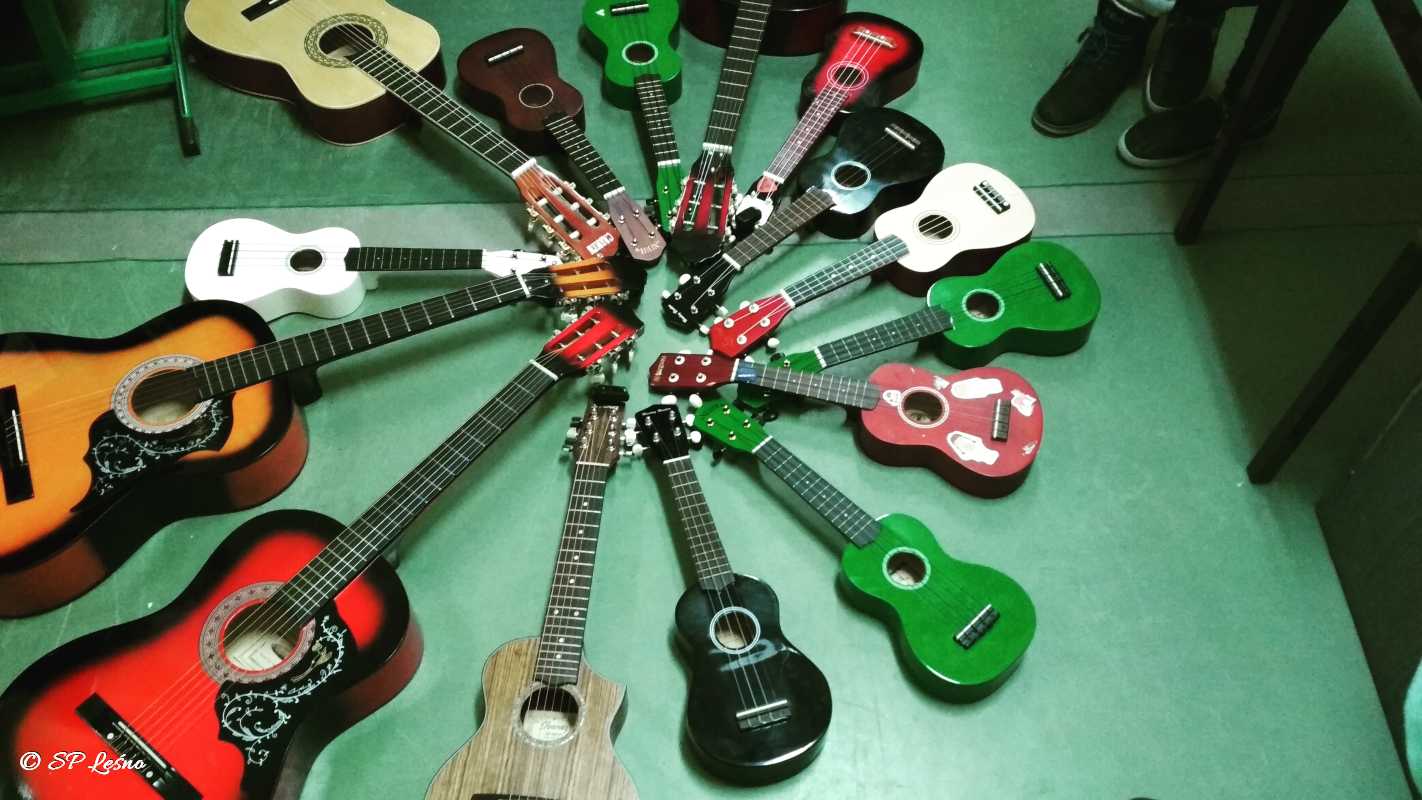 PROPOZYCJE ĆWICZEŃ REDUKUJĄCYCH STRESPOZYTYWNY OBRAZ SIEBIE, SAMOAKCEPTACJA, POZYTYWNE MYŚLENIEPoczucie własnej wartości jest niezbędne dla rozwoju silnej osobowości. Świadomość swojej wartości, swoich mocnych stron  daje siłę i optymizm, pomaga radzić sobie z trudnymi sytuacjami, stresem, porażkami. Kilka ćwiczeń:Moje imię, moim programem -  wykorzystując pierwsze litery imienia, należy wypisać wszystkie swoje „silne cechy”, zdolności, talenty. Taka kartkę można powiesić nad łóżkiem i codziennie przed snem przeczytać.Trzy razy dziennie wierzę w siebie – ludzie niepewni siebie są zaprogramowani na porażki. Wmawiają sobie „I tak nie dam rady…”, „Nie wierzę, że coś z tego wyjdzie…”. Należy uczyć się pozytywnego „programowania” samych siebie. Ćwiczenie to należy przeprowadzać regularnie, trzy razy dziennie: programujemy się pozytywnie  mówiąc sobie: „Wierzę w siebie’, „Dysponuję wielką siłą”, „Dysponuję wieloma możliwościami”. Sygnały: Stop ! – początkująca pewność siebie potrzebuje zachęty i wsparcia. Gdy tylko zauważymy, że znów zaczynamy w siebie wątpić należy tym myślom rozkazać „Stop! Myślę pozytywnie ! Wierzę w siebie! Dam sobie radę”. Sygnał „Stop!” powtarzamy tak często jak często pojawiają się wątpliwości. Sygnałami „stop” można się także wzajemnie wspierać. Gdy się zauważy, że wątpliwości opanowują kogoś bliskiego, można wyraźnie powiedzieć mu „ stop” np. rodzice dziecku.„Mocarty” –przed ważną i trudną sytuacją np. egzamin, konkurs, koncert, można powtarzać wybrane zdania zapisane poniżej:Jestem dobrze przygotowany(a) do  np. występu, egzaminuPrzygotowałem się najlepiej jak umiałem(am)Odniosę sukcesPoradzę sobieZagram najlepiej jak potrafięTo będzie piękny występCieszę się, że będę mógł wystąpićOdczuwam satysfakcję z tego, że gram na …………………………..(instrument)Jestem dumny z tego, że gram na ………………………………….. (instrument)Swoją muzyką sprawiam słuchaczom przyjemnośćMoi rodzice są dumni z tego, że gramGrając utwór chcę coś przekazać słuchaczomGrając, będę skupiony na utworzeKiedy gram odczuwam radośćMam prawo do błędu, ale umiem sobie z nim poradzićUmiem sobie poradzić z napięciem, jakie odczuwam przed występemCzuję się zmobilizowany (a)  przed występemSwoja gram sprawiam innym radośćMuzyka jest moją pasją/przyjemnościąMój nauczyciel będzie ze mnie dumnyBędę zadowolony(a) ze swojego występuZ każdym występem jestem coraz lepszy(a)Muzyka to świat, w którym czuję się dobrzeGrając na………………………………( instrument), realizuję swoje marzeniaĆWICZENIA RELAKSACYJNO - ODPRĘŻAJĄCEZabawy te mają na celu uzyskanie stanu odprężenia, wyciszenia i relaksu. W  sytuacji stresującej  napinają się mięśnie, co często wpływa na pogorszenie np. jakości gry na instrumencie. Dlatego warto nabyć  umiejętność  świadomego odprężania mięśni. Po kilku minutach relaksu, najlepiej połączonego ze świadomym oddychaniem, następuje równomierne ukrwienie i dotlenienie organizmu. Zabawy te mogą przeprowadzić z dziećmi rodzice w domu.Moja głowa -  siedząc lub stojąc zamykamy oczy i luźno opuszczamy głowę do przodu tak by broda dotykała mostka. Oddychamy głęboko i spokojnie. Rozpoczynając od prawej strony zaczynamy bardzo wolno krążyć głową dookoła  osi. To samo wykonujemy od lewej strony. Podczas krążenia można w niektórych miejscach doświadczyć uczucia dyskomfortu ( napięcie, ucisk, ciągnięcie), wówczas wskazane jest zatrzymanie krążenia i kilkakrotne poruszanie głową, aby to miejsce „rozmasować”.Moje ramiona – stoimy w rozkroku na lekko ugiętych nogach. Ręce swobodnie zawieszone są wzdłuż boków. Następnie rozpoczynamy naprzemienne zataczanie barkami kół do przodu( kilkanaście razy) i do tyłu. Podczas krążenia ręce w stawach łokciowych powinny być rozluźnione. 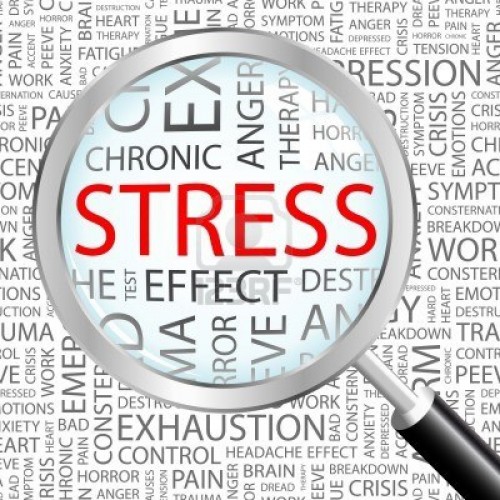 Trening autogenny –jego celem jest rozluźnienie poszczególnych mięśni ciała poprzez zastosowanie autosugestii. Tę  technikę relaksacyjną może przeprowadzić np. nauczyciel                                     w klasie, jeśli nie ma warunków do położenia się  ucznia, wówczas dziecko przyjmuje pozycję „dorożkarza”- z tułowiem pochylonym do przodu, bezwładnie opuszczoną głową i łokciami wspartymi na udach. Może to zrobić rodzic w domu, wówczas dziecko wygodnie leży na wznak. Można to również zrobić samodzielnie, puszczając sobie nagranie tekstu lub powtarzając go w myślach. Tekst relaksacji powinien być czytany wolno, ściszonym głosem.Treść:Leżę wygodnie, bardzo wygodnie… zamykam oczy…   Rozluźniam wszystkie mięśnie… oddycham lekko, równo i spokojnie…Moje kłopoty stają się coraz bardziej  odległe i obojętne…Nie myślę o niczym… odczuwam spokój, głęboki spokójRozluźniam mięśnie prawej ręki  …Moja prawa ręka staje się ciężka, bardzo ciężka… już nie mogę jej unieść… Rozluźniam mięśnie lewej ręki…Moja lewa ręka staje się ciężka, bardzo ciężka… już nie mogę jej unieść…Oddycham lekko, równo, swobodnie…Rozluźniam mięśnie prawej nogi…Noga staje się ciężka, coraz cięższa… jest już taka ciężka, że nie mogę jej unieść…Rozluźniam mięśnie lewej nogi…Noga staje się ciężka, coraz cięższa… jest już taka ciężka, że nie mogę jej unieść…Oddycham lekko, równo, swobodnie…Odczuwam spokój, kojący bezpieczny spokój…Rozluźniam mięśnie szyi i karku … twarzy i całej głowy…Głowa spoczywa spokojnie zupełnie bezwładnie… jest ciężka…Całe ciało jest przyjemnie odprężone i bezwładne…Odczuwam spokój, głęboki spokój… kojącą wewnętrzną ciszę…Spokój już we mnie pozostanie…Pokonam wszystkie trudności… poradzę sobie w każdej sytuacji…Osiągnę wszystkie cele… odniosę sukces…Muzyka jest moją pasją… jestem dumny z tego że gram…Swoją grą sprawiam innym przyjemność…Ogarnia mnie radość… czuję przypływ energii…Uczucie bezwładu powoli ustępuje i znika…Oddycham głęboko … otwieram oczy…Tęczowa  wizualizacja  -to przyjemne ćwiczenie odprężające można przeprowadzić w pozycji siedzącej lub leżącej. Podobnie jak w poprzednim ćwiczeniu mogą to zrobić rodzice. Treść: Usiądź lub połóż  się wygodnie, zamknij oczy i odetchnij głęboko trzy razy.Wyobraź sobie kolor czerwony. Jest to piękny , głęboki, purpurowy odcień czerwieni, jak  kolor pąsowej róży albo dojrzałych malin. Kolor czerwony… Przechodzi on teraz stopniowo w barwę pomarańczową, dynamiczną, promienną. Przypomina kolor dorodnych pomarańczy albo kulę zachodzącego słońca. Widzisz jego intensywność i czujesz lekkie ciepło. Kolor pomarańczowy… powoli zamienia się w żółty. Świetlisty, gorący i żółty jak słońce w upalne popołudnie. Czujesz intensywne ciepło na twojej twarzy. Kolor żółty oblewa całego ciebie ciepłem jak fontanna. Przyjemne ciepło rozchodzi się po twoim ciele. Czujesz się rozluźniony i odprężony. Kolor żółty… stopniowo zamienia się w zieleń. Zielony jak łąka w słoneczny, letni dzień. Zielony jak las, jak liście drzew. Jest ci dobrze, czujesz odprężenie i spokój. Czujesz się całkowicie bezpiecznie… Powoli pojawia  się i wypełnia ciebie kolor niebieski. Jasny, piękny niebieski, jak niebo w majowy dzień. Jak woda w jeziorze. Jak morze. Czujesz łagodne falowanie, przyjemną rześkość, spokój i rozluźnienie. Jest ci bardzo dobrze. Niebieski… Stopniowo przechodzi w fiolet. Ciepły, nasycony kolor fioletowy, jak bukiecik wiosennych fiołków lub jesiennej lawendy. Czujesz ich zapach, odprężenie i radość. Pozostań przez chwilę z tymi przyjemnymi  doznaniami… A teraz odetchnij głęboko trzy razy… i otwórz oczy.Podróż w celu wypoczynkuUsiądź wygodnie i zamknij oczy. Wyobraź sobie, że bardzo się zmęczyłeś i jesteś wyczerpany. Potrzebujesz koniecznie spokoju i wypoczynku. W myślach możesz udać się w dowolne miejsce na świecie, nawet takie,  które w rzeczywistości nie istnieje. Wymarz sobie takie miejsce jakie tylko chcesz, wygodnie się tam połóż, wypocznij, rozkoszuj się spokojem, poczuciem bezpieczeństwa, ciszą (  trwa to około 3 minuty). A teraz już czujesz się uspokojony i wypoczęty. Powoli otwórz oczy. Podejmij wyzwanie które masz przed sobą. Poradzisz sobie! Metoda 3x5 – można ja zastosować czekając na egzamin, występ. Jest to forma reportażu, która odciąga na chwilę  nasze myśli od stresującej sytuacji:5 rzeczy, które widzisz – wylicz je głośno lub w myślach, skup się na tym jak wyglądają gdzie są itp.5 rzeczy, które słyszysz – wylicz je głośno lub w myślach, skup się na konkretnych dźwiękach, słowach, które docierają do twoich uszu.5 rzeczy, które czujesz –wylicz je głośno lub w myślach, skup się na emocjach, które wypełniają Twoje wnętrze, myśli negatywne zamień na pozytywne (  wykorzystaj Mocarty), emocje negatywne np. strach przekuj w odwagę np.  „boję się !” na „pokażę na co mnie stać!” lub „ nie poddam się!”.ĆWICZENIA ODDECHOWEPomiędzy oddechem a psychiką istnieje ścisły związek. Prawidłowe oddychanie ma wpływ na nasze zdrowie i nastrój. Rytm oddychania zmienia się pod wpływem myśli i emocji. Kiedy odczuwamy niepokój, instynktownie spłycamy, przyspieszamy lub wstrzymujemy oddech. Jeśli przez dłuższy czas towarzyszy nam stres i napięcie, organizm przestaje być prawidłowo  dotleniony. Im bardziej dotleniony organizm, tym lepiej funkcjonuje, mięsnie są bardziej rozluźnione a poziom koncentracji uwagi wzrasta.Jak oddycham -  stajemy na ugiętych nogach w lekkim rozkroku. Kładziemy lewą rękę na piersi, a prawą na brzuchu. Trzy razy głęboko oddychamy. Która ręka się unosi? Jeśli lewa to znaczy, że dziecko ma oddech piersiowy, jeśli prawa – przeponowy. Bardziej korzystny jest oddech przeponowy.Oddech przeponowy-  to ćwiczenie może zrobić rodzic z dzieckiem w domu. Dziecko kładzie się na plecach, na brzuchu kładziemy mu maskotkę, kartkę  papieru. Dziecko wykonuje wdech nosem, tak aby kartka czy maskotka uniosła się,   i wydech – brzuch z kartka lub maskotką  opada. Powtarzamy kilka razy.Wielki oddech – stajemy w lekkim rozkroku i rozluźniamy wszystkie mięśnie. Robimy skłon do przodu, głowa i ręce zwisają swobodnie w dół. Następnie wolno prostując tułów i unosząc  ręce w górę, nabieramy nosem  powietrza. W momencie pełnego wdechu znajdujemy się                    w pozycji wyprostowanej z rękami uniesionymi w górę. Następnie odprężając górna część tułowia i robiąc wydech, wolno opadamy do pozycji początkowej. Powtarzamy 3 razy.Kto tak się śmieje -  bierzemy głęboki wdech, następnie w czasie wydechu wydajemy odgłosy np. ha-ha-ha,   ho-ho-ho,  hi-hi-hi,  hu-hu-hu.Liczenie oddechów – siadamy na krześle z wyprostowanym kręgosłupem. Plecy nie dotykają  oparcia. Stopy są  oparte na podłodze. Dłonie spoczywają na udach, ręce zgięte w łokciach. Przez chwilę śledzimy oddech. Kiedy już znamy jego rytm zaczynamy liczyć: wdech-raz, wydech-dwa, wdech-trzy, wydech-cztery, aż do dziesięciu. Kiedy się pomylimy zaczynamy od początku.Powodzenia !Opracowanie powstało w oparciu o :Bissinger – Ćwierz U., „Psychopedagogiczne metody pracy z uczniem najmłodszym oraz uczniem ryzyka dysleksji w szkole muzycznej”Kaleńska –Rodzaj J., „Psychologiczne przygotowanie muzyka do występu”Kosińska – Dec K., „Stres pod kontrolą”Moneta –Malewska M., „Jak sobie radzić ze stresem w szkole i w domu”Portmann  R., „Gry i zabawy kształtujące pewność siebie”Portmann R., Schneider E., „Zabawy na odprężenie i koncentrację”Wilmes – Mielenhausen B., „Nowe gry i zabawy ćwiczące odwagę” Pedagog szkolny – Anna  KołpaNauczyciel teorii muzyki – Ewa Grzesiak-Iwaneczko